Ik ben u zeer dankbaar dat ik voor dit ronde tafel gesprek ben uitgenodigd. Het  gevoel eindelijk serieus te worden genomen.                                                                Ik kan hier staan omdat ik training heb gevolgd, in de methode van Mark Paasman.            Ik wil u vragen om mijn verhaal aan te horen en na afloop van mn verhaal kan ik eventueel vragen beantwoorden.Mijn naam is Alma Tieks 52 jaar oud, partner en moeder van 2 kinderen, 18 en 21 jaar. 20 jaar was ik werkzaam als Sociotherapeutisch medewerkster in TBS kliniek Veldzicht te Balkbrug.                                       Ik wil u graag meenemen in het 10 jaar slepende proces, van mij en mijn gezin.         Ik heb letterlijk regelmatig bij het spoor gestaan om er een eind aan te maken, mijn kinderen waren het, die me deden besluiten het niet te doen. Het proces wat vermoeiend, kwetsend en mensonterend is, kon en kan ik niet meer aan.                         Ik ben in 1999 gestart bij Tbs kliniek Veldzicht te Balkbrug, als sociotherapeutisch medewerkster op een nieuwe afdeling voor Seksueel Delinquenten.                        Een baan waar ik trots op was. Ik wilde een nieuwe uitdaging, na jaren in de verpleging te hebben gewerkt.Ik werkte op een afdeling, gesplitst in 2 kanten. Op elke afdeling waren 11 kamers, cliënten. In het midden van beide afdelingen was ons gedeelde personeelskantoor. Waarbij we vanuit ons kantoor beide afdelingen, en de cliënten op de groep konden zien. Ik ben gestart met de regel 3 personeelsleden op 11 cliënten per afdeling per dienst.De diensten waren van 7u tot 15u, en van 14u tot 22u. Weekenddienst van 10:30 tot 20:00. De cliënten bereiden vaak naast het eten van de kliniek hun eigen maaltijd. Op ons kantoor hing en hangt nog steeds,  (hoorde ik na het incident van ex-collega’s ) een houten bord, met schaar, en messen.                                                Dit is door de cliënten op vraag aan personeel te gebruiken, om hun eigen eten te bereiden. Dit bord hangt zodanig dat iedere client weet dat het daar hangt. We hebben meerdere malen als collega's aangegeven dat dit bord een gevaar oplevert, maar de directie deed niks met dit advies van het personeel.Op de afdeling zelf is een bestekbak in de keuken, die na elke maaltijd geteld word door personeel op aantallen en gaat op slot en voor de volgende maaltijd weer open,Ook het messenbord op kantoor word geteld, bekeken na elke maaltijd, ‘’ Maar deze zat en zit niet achter slot en grendel’’.Met regelmaat gebeurde het dat er een mes, vork of lepel miste, wat betekende grootscheepse controle alle cliënten op hun kamer, deur op slot. Grootscheepse zoekactie tot voorwerp terug was. Dit waren altijd angstige momenten, tot het voorwerp boven water was.De cliënten konden zonder beperking over de afdeling lopen, afhankelijk van hun psychische gesteldheid. Regelmatig was er iemand met een kamerplaatsing of isoleerplaatsing, wegens grensoverschrijdend gedrag, zoals seksueel getinte opmerkingen,(doods) bedreigingen als, ‘’ ik zoek je familie op”.                              Maar ook agressie naar het personeel door schreeuwen of proberen je aan te vallen, gebeurde met zeer veel regelmaat.Dan kwam de client of op de eigen kamer ( kamerplaatsing genoemd ), met de celdeur op slot, of buiten de afdeling in de isoleercel.                                                Met deze cliënten was er op gezette tijden contact, eetmoment, wandel /luchtmoment.De Ptss is gediagnosticeerd door het onafhankelijk centrum PDC te Diemen. De dag van 1 van mijn incidenten vergeet ik nooit meer. Ik was samen met 1 andere mannelijke collega in dienst, op de andere afdeling waren er 3. In totaal met 5 personeelsleden ipv de gestelde 6 per dienst. Er was zoals vaak personeelsgebrek, De laatste jaren was dit iedere dienst zo. dit werd door de leiding niet opgelost.                                                                                               Er was 1 vrouwelijke patiënt die bedreigend was naar vrouwelijk personeel, in het bijzonder naar mij. Uitte vaak bedreigingen, ging dan voor je staan, keek je vol haat aan en zei ‘’ ik doe je wat aan, wacht maar, krijg je wel, ik doe je gezin wat aan”.     Of ze ging in haar blote kont gebukt in je richting staan, en zei, je ruikt naar kut.       De leiding loste dit op door de begeleiding van deze patiënt door mannelijke collega’s te laten doen. Er werd lacherig over gedaan bij de leiding, en mannelijke collega's. Wij moesten als vrouwelijke collega's soms echt een blok vormen om gehoord te worden, dat het gedrag van deze client ons bang maakte, de bedreigingen die er dagelijks naar ons, mij vrouwen( en ) werd geuit. Het was bizar. de cliënten waarschuwden ons regelmatig om te zeggen dat we uit moesten kijken als deze vrouwelijke tbs cliënt eraan kwam.Deze patiënt had vaak kamerplaatsing, en werd dan door mannelijke collega’s benaderd, ipv  een vrouw. De bewuste dag mocht deze dame zelf haar afwas doen, want ze had zelf eten bereid. Ik was wegens personeelstekort alleen op de afdeling, samen met een ander client aan het afwassen, collega was in ons kantoor. Client komt vanaf zijkant naar me toe lopen met een pan heet vet nou, waar zij zojuist vlees in had gebakken, ze keek me met een haatdragende blik aan en zei “ Je verdiende loon”,  en overgiet mn armen met heet bakvet. Ik activeer mn alarm, Dit is een soort van pieper die Samen met mijn sleutelbos aan mijn broek vast zat, En van alle afdelingen komt personeel aangerend. Ieder personeelslid heeft zo'n pieper   Ik was verstijfd, ik dacht dat ik doodging, het deed verschrikkelijk veel pijn, de mannelijke cliënt waarmee ik aan het afwassen was trok mij achteruit.                     De aangesnelde collega's hebben mijn armen onder de koude kraan gehouden. Achteraf gezien denk ik, waarom is er geen ambulance gebeld? maar buiten dat, had ik nooit in deze situatie mogen komen, er hadden 3 personeelsleden in dienst moeten zijn.                                                                                                                      Ik ben via de poli in veldzicht naar het ziekenhuis gegaan.Mijn ex collega Ellen, nu zelf slachtoffer, was bij me, en bracht me thuis. Het was als een roes, alles wat wij als dames al maanden aangaven over deze client kwam uit, deze dame had haar daad bij woord gevoegd.Vanuit veldzicht werd ons als collega’s vanaf dag 1 aanstelling verteld dat ‘’vuile’’ was niet naar buiten gaat, alles word binnen opgelost. Aangifte word niet gedaan, geen contact met pers bij bijzonderheden.                                                          Doordat mijn man werkzaam is bij de politie, gold dit niet voor mij en werd er wel aangifte gedaan. In de dagen na het incident werd ik gebeld door leidinggevende, collega’s. Vanuit de leiding werd er veelal gekeken wat we als personeel anders hadden kunnen doen. Hadden we dit anders kunnen doen? Nee, er had geluisterd moeten worden naar de signalen die zo vaak zijn aangegeven door mij en mijn vrouwelijke collega’s over deze client.                                                                    Er is een zitting geweest waar deze client uiteindelijk niet is vervolgd wegens tekort aan bewijs, omdat ik op dat moment alleen op de afdeling was samen met een andere cliënt. Zijn getuigenis was niet relevant. Client bleef op deze afdeling, waardoor ik na verloop van tijd terug kwam en op een andere afdeling ben geplaatst, een resocialisatieafdeling buiten Veldzicht, op de boerderij. Binnen de muren waren al gauw te veel prikkels, eigenlijk had ik toen al PTSS.Toen op een dag mijn leidinggevende bij me kwam en aangaf dat Veldzicht me voor een gedeelte ging ontslaan. Daarop heb ik een advocaat in de hand genomen. Daarna ging werkgever voor algeheel ontslag. Jaar in jaar uit volgden, rechtszaken, mediation trajecten die op het laatste moment weer werden afgekapt door justitie.  2 keer een compleet mediation traject samen met mijn advocaat, landsadvocaat van justitie met mandaat, mediator via justitie, en directeur Veldzicht doorlopen. Vaststellingsovereenkomsten zijn gemaakt, beide partijen getekend, opgestuurd naar justitie, met een negatief bericht terug, overeenkomst werd afgewezen door de Secretaris Generaal. 2 keer maanden bezig geweest om tot een afronding te komen, zowel werkgever als ik gingen akkoord, gaven aan mandaat te hebben maar niet.                      Ik kreeg psychisch steeds meer klachten, nachtmerries, flashbacks waardoor na doorsturen huisarts  naar het onafhankelijk Diagnostisch Centrum PDC te Diemen, waar een Beroepsgerelateerde Ptss werd gediagnosticeerd.OK en Nu ?Niet wetende dat Justitie dat niet zou accepteren en me letterlijk in de kou laat staan.       Geen hulp, niets. Totaal onbekend met deze situatie en de wanhoop ten top, moest ik alles met mijn gezin zelf uitzoeken, met ontslag als gevolg.                                                                                     Waar bleven nu de kernwaardes van justitie?Mijn gezin heeft mij zien veranderen van een energieke, sprankelende, vrolijke, moeder / partner naar een vrouw die beschadigd en wantrouwend is naar de buitenwereld. Mijn kinderen, toen 8 en 11 jaar waren, hebben hun puberteit niet normaal kunnen doorlopen, omdat er altijd spanning om mij heen hing en hangt. Altijd rekening houden met mama, hoe zit ze erbij de flashbacks herbelevingen woedeaanvallen en destructieve gedachtes waren voor hen iets waar ze dagelijks mee moesten en nu nog steeds moeten dealen, al zijn ze nu 18 en 21 jaar.Deze emotionele achtbaan gaat al bijna 11 jaar op deze wijze, en telkens het ongeloof wat zich meester maakt van je, als ik weer die deksel op de neus krijg.                                                                                 De PTSS is nooit door mijn werkgever erkend, de incidenten waar ik bij ben geweest stonden genotuleerd in het rapportagesysteem maar dit rapportagesysteem van toen is er niet meer, werd tijdens rechtszitting aangegeven waardoor dit voor de werkgever niet meer na te kijken is. Hiervoor heb ik een verzoek ingediend bij het WOO, waar ik nu nog steeds geen antwoord op heb.Ik moet kunnen aantonen bij de incidenten die ik meegemaakt en aangedragen heb dat ik er ook daadwerkelijk bij ben geweest, wat heeft geleid tot PTSS.                 Maar hoe moet ik dat doen, het feit dat er uitgegaan wordt dat je hierom zou liegen raakt me diep. Het rapportagesysteem van toen is immers niet meer. Ik ben WIA 80 /100 afgekeurd en heb een leven gekregen die ik niemand gun.  Ik wil gisteren wel terug naar mijn oude situatie daar kan niets tegenop. Ik heb beroepsgerelateerde PTSS opgelopen binnen mijn werkveld een tbs kliniek. Steun? was er niet, ik ben ontslagen. Erkenning? Nee.                                                Ik ben opgevoed met bepaalde normen en waarden. Eén daarvan is dat je geen gebruik maakt van iets waar je geen recht op hebt. mijn ouders zijn het helaas jong overleden, zouden zich omdraaien in hun graf wanneer ik, hun dochter dat zou doen. En het ophouden van mijn hand, middels een WIA uitkering wat ik noodgedwongen nu al heel lang doe, is sowieso iets wat ik lastig vind en vanuit mijn opvoeding niet heb geleerd.                Erkenning aanvragen is voor mij een heel proces geweest. Maar als je dan probeert dit te realiseren word je:                                                                                                       - Niet gesteund door werkgever in therapie,  geen contact, gewoon menselijk contact!                                                      - Rechtszaak na Rechtszaak voeren                                                                                       - CrvB zaak wat MORGEN dient In Utrecht                                                                                 Nu na al die jaren therapie die Ik heb gevolgd, zie ik hoe justitie probeert onder hun aansprakelijkheid, zorgplicht uit te komen. Hoe justitie mij en mijn mede collega’s met PTSS laten vallen, laten lijden, en niet laten opstaan.   Ik was goed gelovig en vond van oud collega's dat ze niet zo tegen de organisatie moesten schoppen. Die zeiden, wacht maar alma als het jou overkomt zie je een andere kant van de organisatie. Nu na 10 jaar vechten tegen die eens zo ideale werkgever, zie ik hoe de organisatie echt is.                                                                  Ze maken gebruik en misbruik van je, incidenten moeten binnenskamers blijven, ga je daar niet mee akkoord omdat je simpelweg ziek wordt, keert die organisatie, mijn werkgever justitie zich keihard tegen je.                                                                                  Bij politie en defensie heeft het ook lang geduurd voordat er eindelijk erkenning was voor PTSS. Hier heeft commissaris Bouwman zich hard voor gemaakt, maar wie staat erop voor mij en al mijn andere collega's met PTSS?5 november 2022 sloeg de bom keihard in. 2 collega's waren neergestoken, 1 collega doodgestoken.                                                                                                 Het betrof 3 dames, oud gedienden wat betekent jarenlange ervaring In het werken met moeilijke doelgroepen. ‘s avonds hoorde ik dat het een oud collega van mij betrof. Het was Ellen waar ik jaren mee op 1 afdeling heb gewerkt.                                                                                                Degene die mij thuis heeft gebracht na 1 van mijn ernstige incidenten.Ook nu hoorde ik achteraf van ex collega’s die me contacten dat het al een tijd niet goed liep met deze client. Er zijn door de jaren heen teveel incidenten gebeurt die voorkomen hadden kunnen worden. En vergeet daarbij niet de nazorg die niet werd geleverd.                       Sterker nog, aangifte doen was een no go in veldzicht.Alsjeblieft justitie, doe jullie ogen open. Luister naar collega’s. Naar signalen die worden aangegeven, neem dit serieus, doe er iets mee. Geef de begeleiding die collega’s verdienen, geef nazorg waar nodig.                                                                   Laat de dood van Ellen niet voor niets zijn geweest.Alma Tieks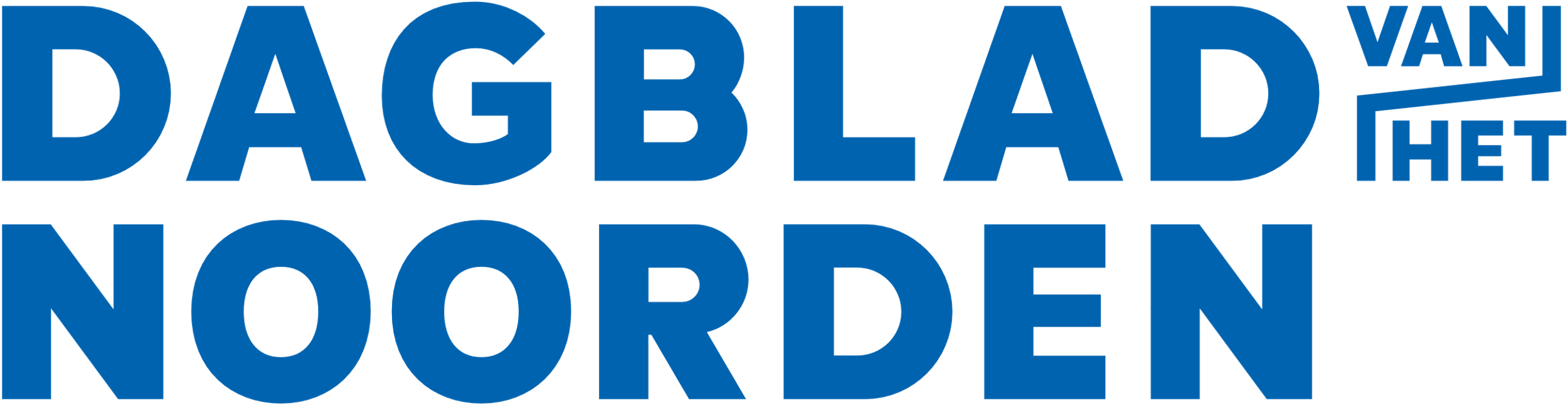 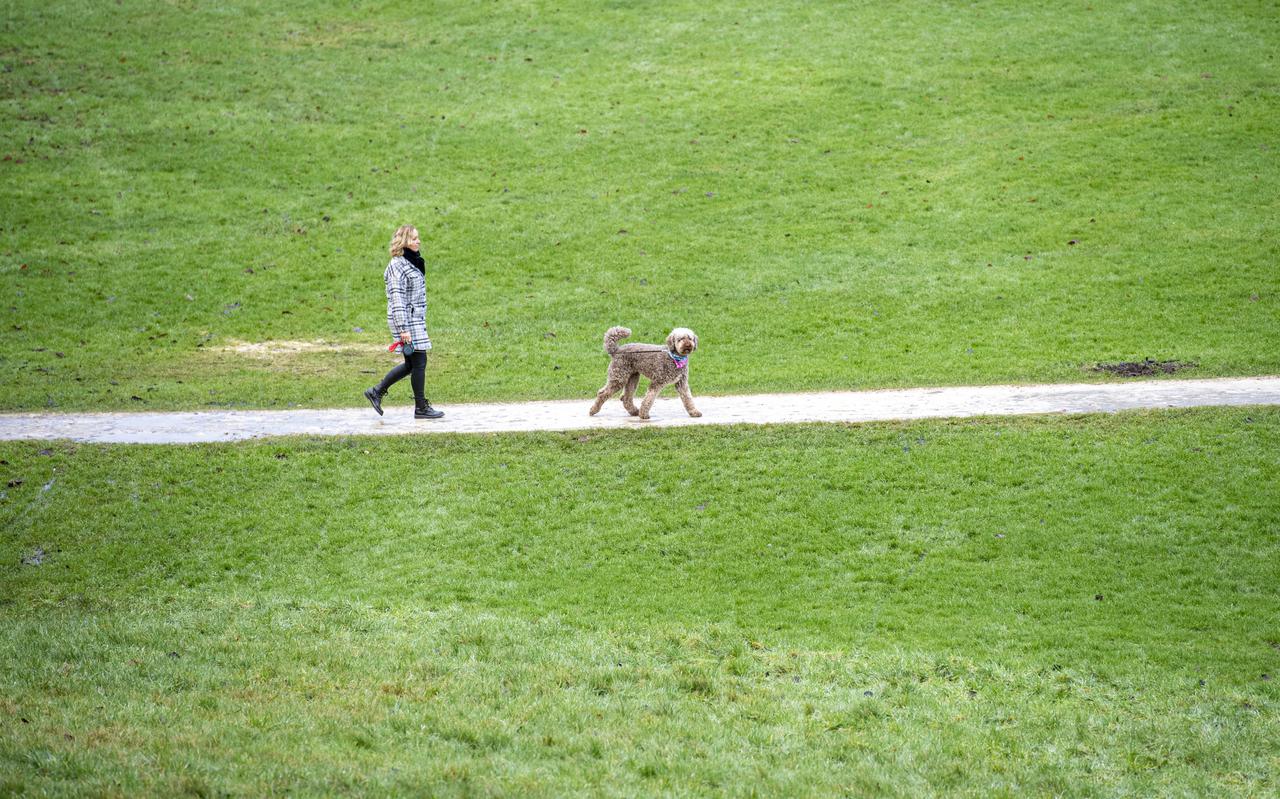 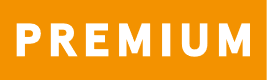 Alma Tieks uit Hoogeveen werd in tbs-kliniek overgoten met kokend heet bakvet en voert al jaren lang strijd met justitie. 'Nog één rechtszaak'Alma Tieks met haar hulphond, labradoodle Liesje. Foto: Marcel Jurian de Jong Bas van Sluis • 23 januari 2021Alma Tieks (50) uit Hoogeveen heeft het posttraumatische stress stoornis (PTSS). Ze werd uitgescholden, bedreigd en overgoten met kokend heet bakvet in de toenmalige tbs-kliniek Veldzicht in Balkbrug. ,,Justitie erkent niet dat de PTSS komt door het werken in de kliniek.” Ze is op. Uitgeblust. Zo ziet Alma Tieks er uit. En zo voelt ze zich ook. Terwijl ze eigenlijk in de kracht van haar leven zou moeten zitten. Maar na een jarenlange strijd met haar oud-werkgever, het ministerie van Veiligheid en Justitie, is ze murw. Ze wil niet meer. Hoewel. Nog een keertje dan, zegt ze terwijl hulphond Liesje, een lichtbruine labradoodle, een aai over haar krulligere bol krijgt. ,,Nog één rechtszaak.” Ze schuift het kussen nog wat steviger tegen haar buik aan. ,,Ja, nog één keer strijden voor mijn gelijk.” Sociotherapeutisch medewerker 21 jaar geleden zag het leven van Tieks er nog heel anders uit. Als jonge vrouw van 29 jaar oud stapt ze vol goede moed haar nieuwe werkomgeving binnen: tbs-kliniek Veldzicht in Balkbrug. Na jaren in de verpleging te hebben gewerkt, is ze toe aan iets nieuws. De kliniek is voor haar een kleine 20 minuten rijden vanaf Hoogeveen. ,,Ik ging als sociotherapeutisch medewerker werken op de afdeling voor zedendeliquenten die tbs hadden gekregen. Zieke mensen met een ernstige stoornis.” Fantastisch werk, vond ze het. ,,Het voelde als een aanvulling op mijn leven”, zegt Tieks. Natuurlijk wist ze dat de mensen die in het Forensisch Psychiatrisch Centrum (FPC) verbleven, daar niet voor niks zaten. ,,Ik werd gewaarschuwd door collega’s om niet te close te zijn met de patiënten.” ,,Maar ik bleef ze wel als mens zien. Dat was best moeilijk. Veel van mijn collega’s kwamen uit het gevangeniswezen. Zij moesten niks van deze cliënten hebben. Het laagste uitschot wat er bestond, werden ze genoemd door mannelijke collega’s. Regelmatig spraken ze over hun tijd voor Veldzicht. Over hoe er werd omgegaan met bajesklanten. En daar werd dan smakelijk om gelachen. We waren veel meer bezig met beheersing, dan met helpen.” Tieks trekt zich er in het begin niks van aan. Ze noemt het werk spannend. En uitdagend. ,,Waarom ook niet? Het was nieuw.” Misschien was ze naïef, erkent ze nu. ,,Maar ik zag tenminste nog de mens achter de patiënt. Vooral in de beginjaren werkte ik dan ook met veel plezier in de kliniek.” Inmiddels is dat heel anders. Ze ziet de kliniek nu als een plek waar jarenlang repressie, schuld, afrekenen en straf de hoofdmoot voerden. Een volkomen ongezonde situatie, zegt ze dan. ,,Nazorg over wat we als personeel zagen en hoorden was er eigenlijk amper.” Tieks krijgt te maken met cliënten die verliefd op haar werden. Seksuele toespelingen kwamen geregeld voor. Een van de cliënten geeft, na op dorpsverlof te zijn geweest, aan dat hij een verlaten huis heeft gevonden voor Tieks en hem. ,,Het was soms erg intens. Ach, dat hoort bij de tbs en deze patiënt, hoorde je dan. Trek je er niks van aan Alma. En dat was het. Er werd gewoon niet over gesproken.” Groot alarm Het is 2 juli 2009. Hoewel het meer dan elf jaar geleden is, kan Tieks de dag zo weer naar voren halen. Ze staat in de keuken van afdeling West 8 van de kliniek. ,,Er was niks aan de hand. Een van de vrouwelijke cliënten mocht weer koken. Ze had de laatste tijd goed gedrag vertoond. Ik stond alleen op de afdeling, er was onderbezetting. Mijn collega was naar het kantoor gegaan om te rapporteren.” Vanuit het niets tilt die vrouwelijke cliënt een pan met heet vet op, loopt om het keukenblokje heen en giet het kokende bakvet over de armen van een verbouwereerde Tieks. ,,Ik hoorde het sissen en stond aan de grond genageld.” Als ze erover praat, drukt ze een van de kussentjes van de bank dichter tegen zich aan. ,,Een pijn... Ik kan het niet eens beschrijven.” Een collega van haar drukt direct op de alarmknop en een andere tbs’er trekt Tieks bij de dader vandaan die haar begint uit te schelden. Snel drukt de man de armen van Alma Tieks onder de koude kraan. Er wordt groot alarm afgegeven en Tieks, die in shock raakt, wordt direct naar de polikliniek van Veldzicht gebracht en van daaruit naar het ziekenhuis in Hoogeveen. Even stroopt ze de mouwen op. De littekens zijn nog te zien. ,,Ik ruik die geur van verbrand vlees nog regelmatig. Als de barbecue aanstaat. Of als er zwarte randjes aan vlees zitten. Ik kan er niet meer tegen.” Veel geweld in de kliniek Het incident met de kokendhete bakvet staat niet op zichzelf. Tieks zegt in de 18 jaar die ze in Balkbrug heeft gewerkt veel geweld heeft gezien binnen de muren van de kliniek. ,,Ik heb doden gezien. Mensen die zich hebben verhangen. Patiënten bedreigden mij en mijn collega’s. Een van hen heeft zijn dekbed en zichzelf in brand gestoken. Opnieuw de geur van verbrand vlees. Ik hoor hem nog schreeuwen: Ik ga dood! Ik ga dood!” Even valt ze stil. Labradoodle Liesje steekt haar kop omhoog. Ze voelt feilloos aan dat het niet goed gaat met haar baasje. Zachtjes drukt Liesje haar natte hondenneus onder Tieks’ hand. ,,Hé mooierd”, zegt Tieks en ze kroelt door het krulligere hondenhaar. ,,Het klinkt gek, maar Liesje trekt mij door de moeilijke tijden.” Aangifte doen wordt ten zeerste afgeraden De afgelopen weken sprak Dagblad van het Noorden meerdere oud-collega’s van Tieks. Zij onderschrijven het beeld dat zij schetst. Allemaal zeggen ze dat agressie - verbaal en fysiek - eerder regel dan uitzondering was. Zelfdodingen en ernstige bedreigingen binnen de kliniek kwamen geregeld voor. Wanneer er een incident plaatsvond, moest er eigenlijk een zogeheten Melding Incident Client (MIC) worden gedaan, vertellen ex-collega’s. Dat gebeurde amper, want ‘dan bleef je aan de gang’. Een waterkoker met heet water die naar iemands hoofd werd gegooid, daar is nooit wat mee gedaan. Laat staat dat het een officiële melding werd. Je kwetsbaar opstellen is er al helemaal niet bij, zeggen de vijf mensen met wie we hebben gesproken. Een deel van hen werkt nog bij justitie. Het is juist ook daarom dat zij niet met naam en toenaam genoemd willen worden. ,,Opvang of nazorg na een mishandeling was er niet. We hebben soms echt gevechten op leven en dood gevochten met cliënten”, zegt een van hen. Aangifte doen wordt werknemers ten zeerste afgeraden. ,,Dat kreeg ik ook te horen na het vet-incident”, zegt Tieks. ,,Het was beter als er geen aangifte zou worden gedaan, want dan zou de kliniek zo negatief in het nieuws komen.” Ze deed het toch, op aanraden van haar man. ,,Dat werd me niet in dank afgenomen. Toen ik terugkwam, werd ik overgeplaatst naar een andere afdeling. Ik voelde me echt verstoten en in de kou gezet door mijn afdelingshoofd en collega’s. Nooit is er een evaluatie geweest. Of een nazorggesprek met het team. De conclusie was alleen: ik had niet alleen op de afdeling mogen zijn met de cliënten. Maar hoe kwam dat dan?” Even is Tieks fel. ,,Vanwege de onderbezetting.” De problemen in tbs-klinieken bestaan nog steeds Tieks vindt dat haar oud-werkgever meer oog zou moeten hebben voor haar en haar (oud-)collega’s. Want haar PTSS en de ernstige psychische klachten die daarbij komen, zijn echt. De problemen in tbs-klinieken bestaan nog steeds, zegt ze dan. Ze zegt dat ze Veldzicht niet bewust in een kwaad daglicht wil zetten. ,,Maar we werkten standaard met te weinig mensen in de kliniek. De druk was altijd groot. De dreiging altijd aanwezig. Er zijn mij dingen beloofd waar later nooit meer op is teruggekomen. Ik wil gewoon erkenning van het ministerie van Justitie en Veiligheid dat ik PTSS heb opgelopen door mijn werk. Ik liep de laatste jaren echt op mijn tenen.” De stoornis wordt uiteindelijk op 24 november 2017 gediagnosticeerd in het Psychotrauma Diagnose Centrum (PDC) in Diemen. Een verlossing, noemt Tieks het. ,,Ik heb tijden gedacht dat het aan mij lag. Dat ik gek was. Daar kreeg ik de bevestiging dat ik niet gek ben.” Ze gaat in behandeling in het traumacentrum in Beilen. Daar worden mensen behandeld met trauma, vooral veteranen en politie-, ambulance- en brandweerpersoneel. ,,Ik was de enige vanuit een tbs-kliniek. Maar het was overduidelijk voor ze dat ook ik leed aan PTSS. Toen heb ik mij ziek gemeld.” Het ministerie van Veiligheid en Justitie erkent de oorsprong van hun ex-medewerker stoornis tot op heden niet. Binnenkort zal een rechtszaak dienen, vertelt jurist Ferre van de Nadort uit Beilen. Hij staat Tieks en anderen bij in hun strijd voor erkenning. ,,Als je als ministerie niet erkent dat je door het werk in een tbs-kliniek PTSS kan krijgen, dan erken je überhaupt het probleem niet. En dan neem je ook geen goede maatregelen voor je werknemers”, vindt Van de Nadort. Volgens de jurist zijn de zaken zoals die van Alma Tieks schrijnend. ,,Een van hen heeft zo veel narigheid meegemaakt als werknemer in de tbs-kliniek dat ze vindt dat het leven niet meer genoeg biedt. Dat is zo verdrietig om te horen.” Vier jaar procederen Volgens het ministerie, waar de Dienst Justitiële Inrichtingen (DJI) onder valt, is het onmogelijk dat Tieks de PTSS heeft opgelopen tijdens het werk. Zij wijten het aan de whiplash die ze opliep bij een auto-ongeval in 2012. Het ‘vet-incident’ is daarnaast afgehandeld en financieel gecompenseerd. Tieks: ,,Daar heb ik 6500 euro netto voor gekregen.” Twee jaar na het auto-ongeluk krijgt Tieks gedeeltelijk eervol ontslag aangezegd, maar die vecht ze met succes aan. Ze zucht diep. ,,Dat heeft zo veel energie gekost. Vier jaar heb ik moeten procederen, voor mijn gevoel door hoepels moeten springen, maar gelukkig is er in maart 2018 een streep gezet door het ontslag.” Toch was dit allesbehalve het einde van haar conflict met haar werkgever. ,,Ik werd tijdens mijn re-integratietraject vanuit het niets overgeplaatst naar de wasserij. En ik kreeg te horen dat ik volledig ontslag zou krijgen na de beroepszaak.” Het ministerie kortte haar uiteindelijk op haar salaris. Tieks en Van de Nadort noemen dit zwaar onterecht omdat haar ziekte werkgerelateerd is. ,,Maar dat wil het ministerie niet zien. Zij wijzen alleen naar een auto-ongeluk. Dat het daar van komt. Wat denk je nou zelf?” Maar wat het haar heeft gebracht? ,,Ellende. Alleen maar ellende. Ik heb de veldslagen, de strijd, misschien gewonnen, maar de oorlog allang verloren.” Dan breekt ze weer. Liesje steekt direct de kop op. De afgelopen jaren zijn naar eigen zeggen een hel geweest voor de 50-jarige Hoogeveense. ,,Ik heb regelmatig bij het spoor gestaan”, zegt ze dan. Zonder daar verder iets over te willen vertellen. Ze houdt weer even in. De kussen wordt er weer bij gepakt. ,,Ik kan niet meer de mama en de partner zijn die ik was. Als ik het zeg, dan snijdt het mij weer door de ziel. Waarom doet justitie dit?” VeldzichtCentrum voor Transculturele Psychiatrie Veldzicht in Balkbrug was tot 1 januari 2016 een forensisch psychiatrisch centrum (FPC), oftewel een tbs-kliniek. Alma Tieks werkte van 1 februari 1999 tot 1 oktober 2019 bij Veldzicht.Dagblad van het NoordenBespuugd, geslagen, bedreigd en gekrabd. ‘Hoort bij het werk op zedenafdeling’, kregen medewerkers tbs-kliniek Balkbrug te horenDagblad van het Noorden | Alma Tieks uit Hoogeveen werd bedreigd, gestalkt en kreeg kokend heet vet over zich heen gegoten tijdens haar werk bij TBS-kliniek Veldzicht in Balkbrug. Ze lijdt aan posttraumatische stress stoornis (PTSS). Het komt door haar werk, zegt zij. Maar justitie, haar oud-werkgever, onderkent dat niet.Door: Bas van Sluis,,Medisch ontkennen we de PTSS van mevrouw Tieks niet, maar of wij juridisch als werkgever aansprakelijk zijn, is een heel andere kwestie”, gaf de jurist namens de minister van Justitie en Veiligheid dinsdag aan in de rechtbank van Groningen.In die rechtbank stond de zaak op de rol tussen Alma Tieks uit Hoogeveen en tbs-kliniek Veldzicht in Balkbrug. Tieks werkt er inmiddels niet meer, maar heeft haar oud-werkgever (feitelijk het ministerie van Justitie en Veiligheid) wel gedaagd. Tieks is gekort op haar salaris vanwege arbeidsongeschiktheid en wil dat rechtgezet hebben.Beroepsincident of niet?Volgens Tieks is er sprake van een beroepsincident dat ze opliep door haar werk in de tbs-kliniek. ,,Ik wil graag erkenning. Ik heb dingen meegemaakt in de kliniek waardoor ik PTSS heb. Dat is ook officieel gediagnosticeerd.”Maar het ministerie ziet het causale verband tussen het werk in de tbs-kliniek Veldzicht en de PTSS niet. Volgens het departement is Tieks arbeidsongeschikt geraakt door een auto-ongeluk dat Tieks had in 2013.Centrum voor Transculturele Psychiatrie Veldzicht in Balkbrug was tot 1 januari 2016 een forensisch psychiatrisch centrum (FPC), oftewel een tbs-kliniek. Tieks werkte daar van 1 februari 1999 tot 1 oktober 2019. Volgens haar werkte ze in een gevaarlijke en risicovolle omgeving.Volgens jurist Ferre van de Nadort uit Beilen, die Tieks bijstaat, zijn er zo’n 16 incidenten waarbij zijn cliënt betrokken is geweest. ,,Ze is herhaaldelijk met de dood bedreigd. Een van de tbs’ers, een grote man die leek op de acteur uit de Green Mile, stalkte haar en fantaseerde hardop over seks met mijn cliënt. Hij vertelde iedereen hoe hij masturbeerde met haar in zijn hoofd. Deze man heeft meerdere vrouwen verkracht en mishandeld.”Ook noemde Van de Nadort hoe een cliënt, die zichzelf in brand had gestoken, op Tieks was afgerend en haar vastgreep. ,,Ze heeft een suïcide meegemaakt en is zelf slachtoffer geworden van geweld.” Tieks werd in 2009 door een cliënt, ze werkte op de zedenafdeling van de TBS-kliniek, plotseling overgoten met gloeiend heet bakvet. Tegen finale kwijting kreeg ze 6500 euro. ,,Een schijntje als je bedenkt dat mede door dit incident de PTSS is ontstaan”, zei Van de Nadort.Maar volgens de jurist van het ministerie was er geen sprake van buitensporige werkomstandigheden. ,,Er werkten heel veel mensen onder dezelfde omstandigheden en die kregen geen PTSS. Er waren ook andere collega’s aanwezig bij de man die zichzelf in brand stak. De ene mens is toch gevoeliger dan de andere.”Lange lijst aan misstandenHet was ontluisterend om dinsdagochtend te horen in de rechtbank van Groningen wat er allemaal achter de muren van de zedenafdeling van de voormalige TBS-kliniek gebeurde. Twee opgeroepen getuigen – net zoals Tieks ook oud-medewerkers – schetsen een verontrustend beeld van de kliniek. Ze vertelden dat er eigenlijk niks gedaan werd met een lange lijst aan misstanden. Geregeld was er onderbezetting.Bedreigingen of geweld tegen het personeel was ‘part of the job’. Daar moet je niet over klagen. ,,Dat was wel wat je kreeg te horen”, zei een vrouwelijke collega uit Emmen tegen de rechtbank. ,,Je werd uitgescholden, bedreigd, bespuugd, geslagen en gekrabd.” Volgens hen was er vrijwel om de week wel een incident. En die werden ook nog weggemoffeld onder het mom van ‘het hoort er gewoon bij’. ,,Als je stappen wilde ondernemen, werd je gezien als lastig.”Het ministerie van Justitie en Veiligheid zegt dat Tieks, op het bak-vet-incident, nooit een melding heeft gedaan. Zij wees op gesprekken met de vertrouwenspersoon, maar die zijn verwijderd… Dus wat het ministerie betreft kan niet worden bewezen dat die er ook echt zijn geweest.Sowieso was het meldsysteem voor incidenten allesbehalve onfeilbaar, bleek wel tijdens de zitting. Tot 2012 moesten incidenten gemeld worden bij het secretariaat. ,,Die voerde dat dan in in word of excel”, zei een medewerker van het ministerie tegen de rechter. Meldingen van zelfmoord, geweld en brandstichting zouden allemaal worden geregistreerd. ,,Maar niet wie er bij betrokken zijn geweest”, moest de ambtenaar van justitie erkennen. Van de Nadort: ,,En dus was er geen mogelijkheid om nazorg te bieden.”